3. Η ποίηση και η θρησκεία των Ελλήνων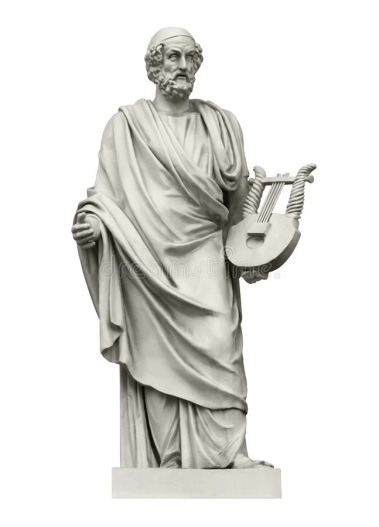 1.Τι ήταν οι ραψωδοί;2. Ποιος ήταν ο σημαντικότερος ποιητής;3. Ποια ήταν η υπόθεση της Ιλιάδας και της Οδύσσειας;4. Τι πληροφορίες μας δίνει ο Όμηρος για τη θρησκεία της εποχής;5. Ποιοι ήταν οι δώδεκα θεοί του Ολύμπου, πού κατοικούσαν και πώς τους φαντάζονταν οι αρχαίοι Έλληνες;3. Η ποίηση και η θρησκεία των Ελλήνων1.Τι ήταν οι ραψωδοί;2. Ποιος ήταν ο σημαντικότερος ποιητής;3. Ποια ήταν η υπόθεση της Ιλιάδας και της Οδύσσειας;4. Τι πληροφορίες μας δίνει ο Όμηρος για τη θρησκεία της εποχής;5. Ποιοι ήταν οι δώδεκα θεοί του Ολύμπου, πού κατοικούσαν και πώς τους φαντάζονταν οι αρχαίοι Έλληνες;3. Η ποίηση και η θρησκεία των Ελλήνων1.Τι ήταν οι ραψωδοί;2. Ποιος ήταν ο σημαντικότερος ποιητής;3. Ποια ήταν η υπόθεση της Ιλιάδας και της Οδύσσειας;4. Τι πληροφορίες μας δίνει ο Όμηρος για τη θρησκεία της εποχής;5. Ποιοι ήταν οι δώδεκα θεοί του Ολύμπου, πού κατοικούσαν και πώς τους φαντάζονταν οι αρχαίοι Έλληνες;